FECHA DE LA ÚLTIMA ACTUALIZACIÓN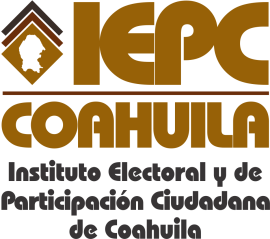 31 DE AGOSTO DEL 2015.El Instituto Electoral y de Participación Ciudadana de Coahuila en el mes de agosto no tiene auditorias concluidas a partidos políticos.